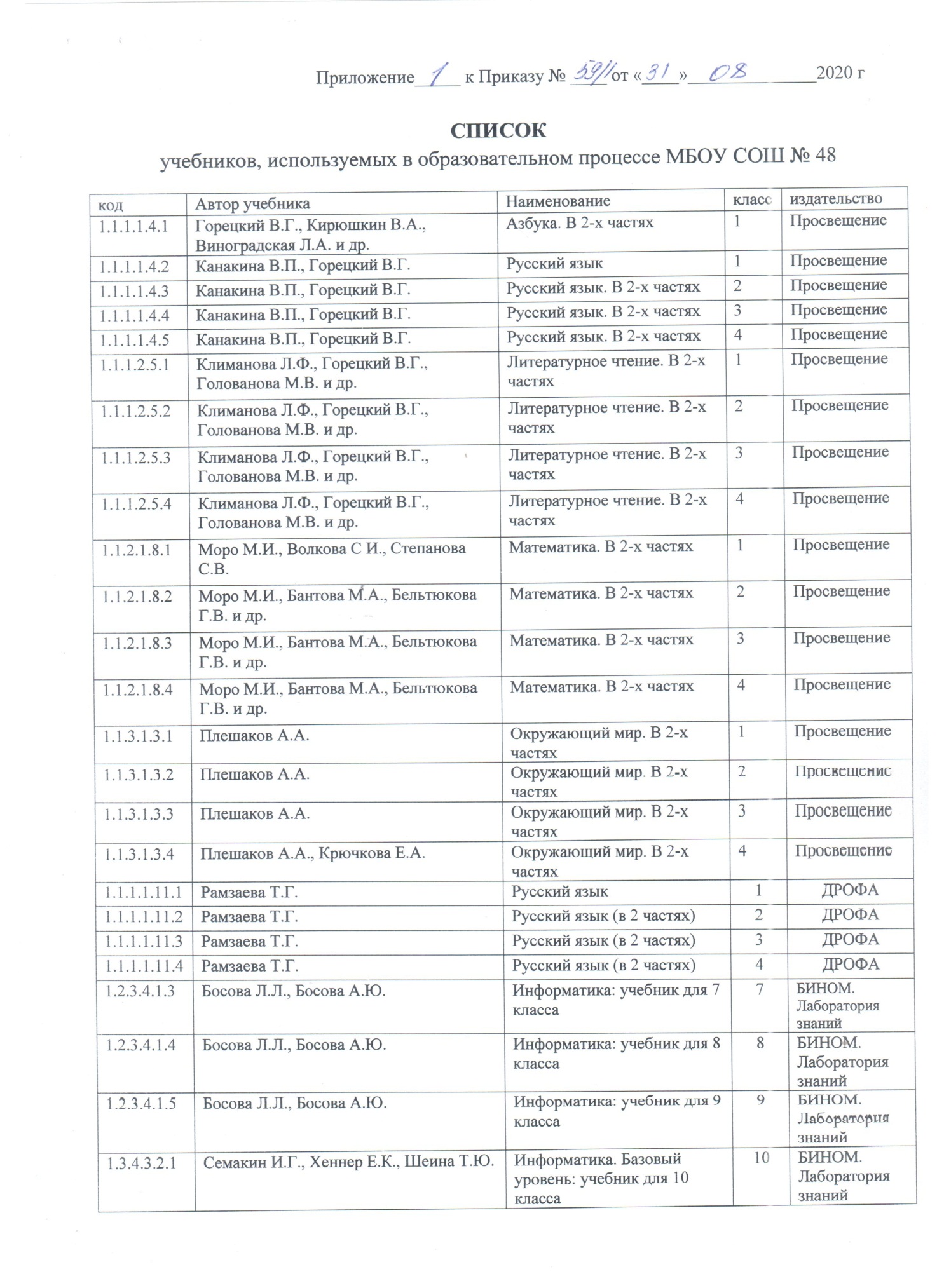 1.3.4.3.2.2Семакин И.Г., Хеннер Е.К., Шеина Т.Ю.Информатика. Базовый уровень: учебник для 11 класса11БИНОМ. Лаборатория знаний1.2.2.2.1.1Вигасин А.А., Годер Г.И., Свенцицкая И.С.Всеобщая история. История Древнего мира5Просвещение1.2.2.2.1.2Агибалова Е.В., Донской Г.М.Всеобщая история. История Средних веков6Просвещение1.2.2.2.1.3Юдовская А.Я., Баранов П.А., Ванюшкина Л.М.Всеобщая история. История Нового времени. 1500 – 18007Просвещение1.2.2.2.1.4Юдовская А.Я., Баранов П.А., Ванюшкина Л.М.Всеобщая история. История Нового времени. 1800 – 19008Просвещение1.2.2.2.1.5Сороко-Цюпа О.С., Сороко-Цюпа А.О.Всеобщая история. Новейшая история9Просвещение1.3.3.1.7.1Уколова В.И., Ревякин А.В. / Под ред. Чубарьяна А.О.История. Всеобщая история (базовый уровень)10Просвещение1.3.3.1.7.2Улунян А.А., Сергеев Е.Ю. / Под ред. Чубарьяна А.О.История. Всеобщая история (базовый уровень)11Просвещение1.2.2.1.7.1Арсентьев Н.М., Данилов А.А., Стефанович П.С., и др./ Под ред. Торкунова А.В.История России. 6 класс. В 2-х частях6Просвещение1.2.2.1.7.2Арсентьев Н.М., Данилов А.А., Курукин И.В., и др./ Под ред. Торкунова А.В.История России. 7 класс. В 2-х частях7Просвещение1.2.2.1.7.3Арсентьев Н.М., Данилов А.А., Курукин И.В., и др./ Под ред. Торкунова А.В.История России. 8 класс. В 2-х частях8Просвещение1.2.2.1.7.4Арсентьев Н.М., Данилов А.А., Левандовский А.А., и др./ Под ред. Торкунова А.В.История России. 9 класс. В 2-х частях9Просвещение1.2.2.1.7.5Горинов М.М., Данилов А.А., Моруков М.Ю., и др./ Под ред. Торкунова А.В.История России. 10 класс. В 3-х частях10Просвещение1.2.2.3.1.1Боголюбов Л.Н., Виноградова Н.Ф., Городецкая Н.И. и др. / Под ред. Боголюбова Л.Н., Ивановой Л.Ф.Обществознание5Просвещение1.2.2.3.1.2Виноградова Н.Ф., Городецкая Н.И., Иванова Л.Ф. и др. / Под ред. Боголюбова Л.Н., Ивановой Л.Ф.Обществознание6Просвещение1.2.2.3.1.3Боголюбов Л.Н., Городецкая Н.И., Иванова Л.Ф. / Под ред. Боголюбова Л.Н., Ивановой Л.Ф.Обществознание7Просвещение1.2.2.3.1.4Боголюбов Л.Н., Городецкая Н.И., Иванова Л.Ф. и др. / Под ред. Боголюбова Л.Н., Лазебниковой А.Ю., Городецкой Н.И.Обществознание8Просвещение1.2.2.3.1.5Боголюбов Л.Н., Матвеев А.И., Жильцова Е.И. и др. / Под ред. Боголюбова Л.Н., Лазебниковой А.Ю., Матвеева А.И.Обществознание9Просвещение1.3.3.3.1.1Боголюбов Л.Н., Аверьянов Ю.И., Белявский А.В. и др. / Под ред. Боголюбова Л.Н., Лазебниковой А.Ю., Телюкиной М.В.Обществознание (базовый уровень)10Просвещение1.3.3.3.1.2Боголюбов Л.Н., Городецкая Н.И., Иванова Л.Ф. и др. / Под ред. Боголюбова Л.Н., Лазебниковой А.Ю., Литвинова В.А.Обществознание (базовый уровень)11Просвещение1.2.6.1.6.1Синица Н.В., Симоненко В.Д.Технология. Технологии ведения дома. 5 класс5ВЕНТАНА-ГРАФ1.2.6.1.6.2Тищенко А.Т., Симоненко В.Д.Технология. Индустриальные технологии. 5 класс5ВЕНТАНА-ГРАФ1.2.6.1.6.3Синица Н.В., Симоненко В.Д.Технология. Технологии ведения дома. 6 класс6ВЕНТАНА-ГРАФ1.2.6.1.6.4Тищенко А.Т., Симоненко в.д.Технология. Индустриальные технологии. 6 класс6ВЕНТАНА-ГРАФ1.2.6.1.6.5Синица Н.В., Симоненко В.Д.Технология. Технологии ведения дома. 7 класс7ВЕНТАНА-ГРАФ1.2.6.1.6.6Тищенко А.Т., Симоненко в.д.Технология. Индустриальные технологии. 7 класс7ВЕНТАНА-ГРАФ1.2.6.1.6.7Симоненко В.Д, Электов А.А., Гончаров Б.А., Очинин О.П., Елисеева Е.В., Богатырев А.Н.Технология. 8 класс8ВЕНТАНА-ГРАФ1.2.7.2.3.4Смирнов А.Т., Хренников Б.О. / Под ред. Смирнова А.Т.Основы безопасности жизнедеятельности8Просвещение1.3.6.3.4.1Смирнов А.Т., Хренников Б.О. / Под ред. Смирнова А.Т.Основы безопасности жизнедеятельности (базовый уровень)10Просвещение1.3.6.3.4.2Смирнов А.Т., Хренников Б.О. / Под ред. Смирнова А.Т.Основы безопасности жизнедеятельности (базовый уровень)11Просвещение1.1.4.1.4.5Беглов А.Л., Саплина Е.В., Токарева Е.С. и др.Основы религиозных культур и светской этики. Основы мировых религиозных культу4Просвещение2.2.8.1.1.1Ботвинников А.Д., Виноградов В.Н., Вышнепольский И.С.Черчение9Астрель1.2.1.2.1.1Коровина В.Я., Журавлев В.П., Коровин В.И.Литература. В 2-х частях5Просвещение1.2.1.2.1.2Полухина В.П., Коровина В.Я., Журавлев В.П. и др. / Под ред. Коровиной В.Я.Литература. В 2-х частях6Просвещение1.2.1.2.1.3Коровина В.Я., Журавлев В.П., Коровин В.И.Литература. В 2-х частях7Просвещение1.2.1.2.1.4Коровина В.Я., Журавлев В.П., Коровин В.И.Литература. В 2-х частях8Просвещение1.2.1.2.1.5Коровина В.Я., Журавлев В.П., Коровин В.И. и др.Литература. В 2-х частях9Просвещение1.3.1.1.3.2Зинин С.А., Сахаров В.И.Русский язык и литература. Литература. В 2 ч. (базовый уровень)10Русское слово1.3.1.1.3.3Зинин С.А., Чалмаев В.А.Русский язык и литература. Литература. В 2 ч. (базовый уровень)11Русское слово1.2.1.2.1.1Коровина В.Я., Журавлев В.П., Коровин В.И.Литература. В 2-х частях5Просвещение1.2.1.2.1.2Полухина В.П., Коровина В.Я., Журавлев В.П. и др. / Под ред. Коровиной В.Я.Литература. В 2-х частях6Просвещение1.2.1.2.1.3Коровина В.Я., Журавлев В.П., Коровин В.И.Литература. В 2-х частях7Просвещение1.2.1.2.1.4Коровина В.Я., Журавлев В.П., Коровин В.И.Литература. В 2-х частях8Просвещение1.2.1.2.1.5Коровина В.Я., Журавлев В.П., Коровин В.И. и др.Литература. В 2-х частях9Просвещение1.3.1.1.3.2Зинин С.А., Сахаров В.И.Русский язык и литература. Литература. В 2 ч. (базовый уровень)10Русское слово1.3.1.1.3.3Зинин С.А., Сахаров В.И.Русский язык и литература. Литература. В 2 ч. (базовый уровень)11Русское слово1.2.1.1.4.1Ладыженская Т.А., Баранов М.Т., Тростенцова Л.А. и др.Русский язык. В 2-х частях5Просвещение1.2.1.1.4.2Баранов М.Т., Ладыженская Т.А., Тростенцова Л.А. и др.Русский язык. В 2-х частях6Просвещение1.2.1.1.4.3Баранов М.Т., Ладыженская Т.А.,Тростенцова Л.А. и др.Русский язык7Просвещение1.2.1.1.4.4Тростенцова Л.А., Ладыженская Т.А., Дейкина А.Д. и др.Русский язык8Просвещение1.2.1.1.3.4БархударовС.Г.Крючков С.Е. Максимов Л.Ю. и дрРусский язык8Просвещение1.2.1.1.4.5Тростенцова Л.А., Ладыженская Т.А., Дейкина А.Д. и др.Русский язык9Просвещение1.2.1.1.3.5БархударовС.Г.Крючков С.Е. Максимов Л.Ю. и дрРусский язык9Просвещение1.3.1.1.1.1Власенков А.П., Рыбченкова Л.М.Русский язык и литература. Русский язык (базовый уровень)10Просвещение2.3.2.5.2.1В.М. Чаругин.Астрономия10-11Издательство "Просвещение"1.2.4.2.6.1Пономарева И.Н., Николаев И.В., Корнилова О.А. / Под ред. Пономаревой И.Н.Биология. 5 класс5ВЕНТАНА-ГРАФ1.2.4.2.6.2Пономарева И.Н., Корнилова О.А., Кучменко В.С.Под ред. ПономаревойИ.Н.Биология. 6 класс6ВЕНТАНА-ГРАФ1.2.4.2.6.3Константинов В.М., Бабенко В.Г., Кучменко В.С. / Под ред. Константинова В.М.Биология. 7 класс7ВЕНТАНА-ГРАФ1.2.4.2.6.4Драгомилов А.Г., Маш Р.Д.Биология. 8 класс8ВЕНТАНА-ГРАФ1.2.4.2.6.5Пономарева И.Н., Корнилова О.А., Чернова Н.М. / Под ред. Пономаревой И.Н.Биология. 9 класс9ВЕНТАНА-ГРАФ1.3.5.5.6.1Пономарева И.Н., Корнилова О.А., Лощилина Т.Е. / Под ред. Пономаревой И.Н.Биология. 10 класс: базовый уровень10ВЕНТАНА-ГРАФ1.3.5.5.6.2Пономарева И.Н., Корнилова О.А., Лощилина Т.Е., Ижевский П.В. / Под ред. Пономаревой И.Н.Биология. 11 класс: базовый уровень11ВЕНТАНА-ГРАФ1.2.2.4.3.1Домогацких Е.М., Введенский Э.Л., Плешаков А.А.География. Введение в географию5Русское слово1.2.2.4.3.2Домогацких Е.М., Алексеевский Н.И.География6Русское слово1.2.2.4.3.3Домогацких Е.М., Алексеевский Н.И.География. В 2 ч.7Русское слово1.2.2.4.3.4Домогацких Е.М., Алексеевский Н.И.География8Русское слово1.2.2.4.3.5Домогацких Е.М., Алексеевский Н.И., Клюев Н.Н.География9Русское слово1.3.3.4.3.1Домогацких Е.М., Алексеевский Н.И.География. В 2 ч. (базовый уровень)10 - 11Русское слово1.2.4.1.6.1Перышкин А.В.Физика7ДРОФА1.2.4.1.6.2Перышкин А.В.Физика8ДРОФА1.2.4.1.6.3Перышкин А.В., Гутник Е.М.Физика9ДРОФА1.3.5.1.4.1Мякишев Т.Я., Буховцев Б.Б., Сотский Н.Н. / Под ред. Парфентьевой Н.А.Физика (базовый уровень)10Просвещение1.3.5.1.4.2Мякишев Г.Я., Буховцев Б.Б., Чаругин В.М. / Под ред. Парфентьевой НА.Физика (базовый уровень)11Просвещение1.2.4.3.1.1Габриелян О.С., Остроумов И.Г., Ахлебинин А.К.Химия. Вводный курс7ДРОФА1.2.4.3.1.2Габриелян О.С.Химия8ДРОФА1.2.4.3.1.3Габриелян О.С.Химия9ДРОФА1.3.5.3.1.1Габриелян О.С.Химия (базовый уровень)10ДРОФА1.3.5.3.1.2Габриелян О.С.Химия (базовый уровень)11ДРОФА1.1.1.3.1.1Афанасьева О.В., Михеева И.В.Английский язык (в 2 частях)2ДРОФА1.1.1.3.1.2Афанасьева О.В., Михеева И.В.Английский язык (в 2 частях)3ДРОФА1.1.1.3.1.3Афанасьева О.В., Михеева И.В.Английский язык (в 2 частях)4ДРОФА1.2.1.3.2.1Афанасьева О.В., Михеева И.В.,  Баранова К.М.Английский язык (в 2 частях)5ДРОФА1.2.1.3.2.2.Афанасьева О.В., Михеева И.В.,  Баранова К.М.Английский язык (в 2 частях)6ДРОФА1.2.1.3.2.3.Афанасьева О.В., Михеева И.В.,  Баранова К.М.Английский язык (в 2 частях)7ДРОФА1.2.1.3.2.4.Афанасьева О.В., Михеева И.В.,  Баранова К.М.Английский язык (в 2 частях)8ДРОФА1.2.1.3.2.5Афанасьева О.В., Михеева И.В.,  Баранова К.М.Английский язык (в 2 частях)9ДРОФА1.3.2.1.2.1Афанасьева О.В., Михеева И.В., Баранова К.М.Английский язык (базовый уровень)10ДРОФА1.3.2.1.2.2Афанасьева О.В., Михеева И.В., Баранова К.М.Английский язык (базовый уровень)11ДРОФА1.2.3.1.10.1Мерзляк А.Г., Полонский В.Б., Якир М.С.Математика. 5 класс5ВЕНТАНА-ГРАФ1.2.3.1.10.2Мерзляк А.Г., Полонский В.Б., Якир М.С.Математика. 6 класс6ВЕНТАНА-ГРАФ1.2.3.2.7.1Мерзляк А.Г., Полонский В.Б., Якир М.С.Алгебра. 7 класс7ВЕНТАНА-ГРАФ1.2.3.2.7.2Мерзляк А.Г., Полонский В.Б., Якир М.С.Алгебра. 8 класс8ВЕНТАНА-ГРАФ1.2.3.2.7.3Мерзляк А.Г., Полонский В.Б., Якир М.С.Алгебра. 9 класс9ВЕНТАНА-ГРАФ1.3.4.1.4.2Никольский СМ., Потапов М.К., Решетников Н.Н. и др.Математика: алгебра и начала математического анализа, геометрия. (базовый и углубленный уровень)101.3.4.1.4.3Никольский С.М., Потапов М.К., Решетников Н.Н. и др.Математика: алгебра и начала математического анализа, геометрия (базовый и углубленный уровень)11